УКРАЇНАПАВЛОГРАДСЬКА   МІСЬКА  РАДАДНІПРОПЕТРОВСЬКОЇ  ОБЛАСТІ(46 сесія VІІІ скликання)РІШЕННЯвід 05.12.2023р.			                                       №1368-46/VIIIПро проведення земельних торгів щодо земельних ділянок комунальної власності або прав на них у формі електронного аукціону окремими лотами (земельна ділянка на вул.Дмитра Бочарникова, район будинку №1)Керуючись  пп.34 ч.1 ст.26 Закону України „Про місцеве самоврядування в Україні”, ст.ст.12,116,127, главою 21 Земельного кодексу України, Постановою Кабінету Міністрів України від 22.09.2021 р. №1013 «Деякі питання підготовки до проведення та проведення земельних торгів для продажу земельних ділянок та набуття прав користування ними (оренди, суперфіцію, емфітевзису)», Законом України «Про оцінку земель», Законом України «Про державну реєстрацію речових прав на нерухоме майно та їх обтяжень», враховуючи рішення 37 сесії VIIІ скликання від 25.04.2023р. № 1014-37/VIII  «Про внесення змін до переліку земельних ділянок державної чи комунальної власності або прав на них, які виставляються на земельні торги окремими лотами», рішення 42 сесії VIIІ скликання від 15.08.2023р. № 1183-42/VIII  «Про внесення змін до переліку земельних ділянок державної чи комунальної власності або прав на них, які виставляються на земельні торги окремими лотами», рішення 43 сесії VІIІ скликання від 19.09.2023р. №1231-43/VІІІ «Про затвердження проекту землеустрою щодо відведення земельної ділянки та про надання дозволу на проведення експертної грошової оцінки земельної ділянки, яка виставляється для продажу на аукціоні», враховуючи рекомендації постійної депутатської комісії з питань екології, землеустрою, архітектури, генерального планування та благоустрою, з метою ефективного використання земельного фонду міста, залучення додаткових коштів до міського бюджету м.Павлограда для реалізації програм соціально-економічного та культурного розвитку міста, міська радаВ И Р І Ш И Л А:1. Затвердити звіт про експертну грошову оцінку земельної ділянки на вул.Дмитра Бочарникова, район будинку №1, площею 0,0200 га (кадастровий номер земельної ділянки 1212400000:01:007:0021), яка становить 168 000,00 грн. (сто шістдесят вісім тисяч грн.                00 коп. без урахування ПДВ), відповідно до висновку оцінювача про ринкову вартість земельної ділянки від 22.11.2023р.2. Затвердити Перелік земельних ділянок комунальної форми власності, розташованих на території Павлоградської територіальної громади, які виставляються до продажу (продажу права оренди) на земельних торгах у формі аукціону окремими лотами зазначених у додатку 1.3. Продати на конкурентних засадах (на земельних торгах  у формі електронного аукціону) у власність сформований лот - земельну ділянку площею 0,0200 га, кадастровий номер 1212400000:01:007:0021, що розташована за адресою: Дніпропетровська область, м.Павлоград на вул.Дмитра Бочарникова, район будинку №1, яка знаходиться у комунальній власності територіальної громади м.Павлограда, категорія земель - землі житлової та громадської забудови; цільове призначення – для будівництва та обслуговування магазину, вид цільового призначення земель (КВЦПЗ) - 03.07 - (для будівництва та обслуговування будівель торгівлі),  додаток 2.  4. Встановити стартову ціну продажу земельної ділянки на вул. Дмитра Бочарникова, район будинку №1 площею 0,0200 га, у розмірі 168 000,00 грн. (сто шістдесят вісім                    тисяч грн. 00 коп. без урахування ПДВ).5. Визначити Організатором земельних торгів Павлоградську міську раду (ЄДРПОУ хххххххх, м.Павлоград, вул.Соборна,95) через електронну торгову систему  Прозоро.Продажі  за допомогою оператора електронного майданчику та доручити міському голові вчиняти дії відповідно до Земельного кодексу для отримання доступу до публікації аукціонів з продажу земельних ділянок або прав оренди на них в єдиній торговій системі Прозоро.Продажі.6. Доручити міському голові Анатолію Вершині:6.1 За результатами проведення земельних торгів підписати протокол земельних торгів та укласти від імені Павлоградської міської ради договір купівлі-продажу земельної ділянки, яку було виставлено на земельних торгах.6.2 У випадках передбачених вимогами п.49 Вимог щодо підготовки до проведення та проведення земельних торгів для продажу земельних ділянок та набуття прав користування ними (оренди, суперфіцію, емфітевзису), затверджених Постановою Кабінету Міністрів України від 22.09.2021 р. №1013 «Деякі питання підготовки до проведення та проведення земельних торгів для продажу земельних ділянок та набуття прав користування ними (оренди, суперфіцію, емфітевзису)» підписати відповідний акт.7. Торги провести в порядку визначеному ст.ст.135-139 Земельного кодексу України.8. Затвердити проєкт договору купівлі-продажу земельної ділянки, який пропонується укласти з переможцем торгів у формі електронного аукціону (додаток 3). 9. Відділу земельно-ринкових відносин виконавчого комітету Павлоградської  міської  ради провести організаційні заходи щодо:9.1 Опублікування через особистий кабінет, створений через оператора електронного майданчика, оголошення про проведення земельних торгів та документи і матеріали на Лот (документацію). 9.2 Укладання договору між Організатором і Переможцем протягом 20 робочих днів з дня, наступного за днем формування протоколу про результати земельного аукціону. 10. Переможцю земельних торгів (аукціону):10.1 Приступити до освоєння земельної ділянки після повної сплати вартості земельної ділянки, державної реєстрації речового права на земельну ділянку, та використовувати земельну ділянку за цільовим призначенням.10.2 Відшкодувати витрати Організатора земельних торгів здійснені на підготовку Лоту до проведення земельних торгів у порядку та строки, визначені Кабінетом Міністрів України.10.3 Сплатити витрати, пов’язані з укладанням договору купівлі-продажу, нотаріального посвідчення тощо.10.3 Забезпечити безперешкодний та цілодобовий доступ до існуючих на території земельної ділянки інженерних мереж для їх ремонту та обслуговування, дотримуватись правил використання земель в охоронній зоні відповідно до вимог інженерних служб міста і не чинити перешкод при будівництві нових інженерних мереж та для контролю за дотриманням власником умов продажу земельної ділянки.10.4 Виконувати обов'язки власника земельної ділянки згідно з вимогами                              ст. 91 Земельного кодексу України.10.5 Забезпечити:- виконання вимог, викладених у висновках органів Держгеокадастру, відділу містобудування та архітектури виконавчого комітету Павлоградської міської ради;- виконання вимог Постанов Кабміну від 28.12.01р. №1789, від 01.08.06р. №1045;- виконання вимог ст.ст.35,48 Закону України “Про охорону земель”;- виконання вимог ст.28 Закону України «Про благоустрій населених пунктів».10.6 У разі необхідності видалення зелених насаджень, отримати дозвіл згідно чинного законодавства.11. Відповідальність щодо виконання даного рішення покласти на начальника відділу земельно-ринкових відносин.12. Загальне керівництво по виконанню даного рішення покласти на заступника міського голови за напрямком роботи.13. Контроль за виконанням рішення покласти на постійну депутатську комісію                          з питань екології, землеустрою, архітектури, генерального планування та благоустрою.Міський голова		       	                                                           Анатолій ВЕРШИНАПитання на розгляд ради винесено згідно розпорядження  міського голови від 04.12.2023р. №188-р  Рішення підготував:Начальник відділуземельно-ринкових відносин                                                                    Олена ВИШНЯКОВАСекретар міської ради			   		                       Сергій ОСТРЕНКОЗаступник міського голови з питаньдіяльності виконавчих органів ради                                                        Світлана ПАЦКОНачальник відділу містобудування та архітектури, головний архітектор міста                                              Валентина КОЦЕНКОНачальник юридичного відділу                                                                Олег ЯЛИННИЙ     Додаток 1                                                                                        до рішення Павлоградської міської ради                                                                                        від 05.12.2023р.  №1368-46/VIIIПерелік земельних ділянок комунальної форми власності, розташованих на території Павлоградської територіальної громади, які виставляються до продажу на земельних торгах у формі аукціону окремими лотамиСекретар міської ради			   		                              Сергій ОСТРЕНКО                                                                              Додаток 2                                                                                          до рішення Павлоградської міської ради                                                                                          від 05.12.2023р.  №1368-46/VIIIІнформація щодо лота земельних торгів (вул.Дмитра Бочарникова, район будинку №1, кадастровий номер 1212400000:01:007:0021)Секретар міської ради			   		                              Сергій ОСТРЕНКО                                                                                      Додаток 3                                                                                      до рішення Павлоградської міської ради                                                                                      від 05.12.2023р.  №1368-46/VIIIДОГОВІРкупівлі-продажу земельної ділянки несільськогосподарського призначенням. Павлоград  ____________ 20__ рокуМи, що нижче підписалися, Павлоградська міська рада, юридична адреса: м. Павлоград, вул.Соборна,95, в особі _______________________________________________, який діє на підставі Закону України «Про місцеве самоврядування в Україні» та протоколу від__ №__,  іменована в подальшому “Продавець”, з однієї сторони, і _____________________________________________________________________________,в особі _______________________________________________________________________зареєстрований за адресою:______________________________________________________код ЄДРПОУ __________________________________________________________________що діє на підставі ______________________________________________________________іменований в подальшому “Покупець”, з другої сторони, склали даний Договір про таке:1.ПРЕДМЕТ ДОГОВОРУ1.1.«Продавець», керуючись  _________, рішенням Павлоградської міської ради від ____20__ року №_____ за результатами ______ (протокол від «__» _______ 20__року) продав, а «Покупець» купив земельну ділянку загальною площею 0,0200 га.1.2.Місце розташування земельної ділянки: м.Павлоград, вул.Дмитра Бочарникова, район будинку №1.1.3.Кадастровий номер земельної ділянки: 1212400000:01:007:0021.1.4.Цільове призначення земельної ділянки – для будівництва та обслуговування магазину.1.5.Земельна ділянка, що є предметом даного Договору, має такі обмеження (обтяження) у використанні:- земельну ділянку використовувати за цільовим призначенням та у відведених межах згідно ст.91 Земельного кодексу України;-  дотримуватись вимог ст.164,168 Земельного кодексу України;- при здійсненні господарської діяльності забезпечити утримання зелених  насаджень у відповідності до вимог чинного законодавства;- передбачити заходи щодо забезпечення охорони прилеглих територій від забруднення стічними водами, вирішити питання водовідведення в установленому порядку, облаштування очисних споруд, каналізації;- дотримання вимог ст.48 Закону України «Про охорону земель» та ст.17,32 Закону України «Про відходи» та інших вимог природоохоронного законодавства;- дотримання Закону України «Про регулювання містобудівної діяльності» та ДБН Б.2.2-12:2019 «Планування та забудова території», ДБН В.2.3-5-2018 «Вулиці та дороги населених пунктів»;- виконання зовнішнього благоустрою затвердженого рішенням  35 сесії Павлоградської міської ради №1120-35/VІІ від 20.03.2018р. «Про затвердження Правил благоустрою  території міста Павлоград».- ___________________________________________________________________________.2. ЦІНА ПРОДАЖУ ЗЕМЕЛЬНОЇ ДІЛЯНКИ, СТРОКИ І ПОРЯДОК ОПЛАТИ 2.1.  Відповідно до рішення Павлоградської міської ради від _____20__ року №_____ «Про проведення земельних торгів щодо земельних ділянок комунальної власності або прав на них у формі електронного аукціону окремими лотами (земельна ділянка на  вул.Дмитра Бочарникова, район будинку №1)» стартова ціна продажу на земельних торгах (аукціоні) становить 168 000,00 грн. (сто шістдесят вісім тисяч  грн. 00 коп. без урахування ПДВ).2.2. Продаж відповідно до протоколу _________від «___» ________20__року здійснюється за  ___________грн. ___ коп. (________ гривень____ коп.), без ПДВ.2.3.  З урахуванням сплати гарантійного внеску,  в рахунок оплати купівельної вартості земельної ділянки в розмірі__________ грн (_____________________грн.______коп.),  без ПДВ, кінцева ціна продажу земельної ділянки становить _____________ грн. 00 коп. (_______________ гривень ______ коп.), без ПДВ.   2.4.  Протягом п’яти робочих днів з дня підписання договору за результатами проведення земельних торгів Покупець (переможець земельних торгів) сплачує ціну продажу лота на рахунок ____________________________________________________ 3. ПЕРЕХІД ПРАВА ВЛАСНОСТІ3.1. Покупець набуває право власності на земельну ділянку після сплати повної вартості ціни продажу земельної ділянки в строки та в розмірах, що передбачені цим Договором, та державної реєстрації цього права.3.2.Приступати до використання предмета договору до державної реєстрації права власності на земельну ділянку забороняється.3.3.Встановлюється обмеження права власності Покупця на придбану земельну ділянку шляхом заборони на її продаж або інше відчуження третім особам до повної сплати вартості земельної ділянки відповідно до Розділу 2.4. ОБОВ‘ЯЗКИ СТОРІН4.1.Покупець зобов’язаний:4.1.1. Сплатити вартість земельної ділянки в строки та розмірах, що передбачені Розділом 2 даного Договору.4.1.2. Після набуття права власності на земельну ділянку дотримуватись вимог земельного законодавства, використовувати придбану земельну ділянку за цільовим призначенням.4.1.3. З моменту виникнення права власності на придбану земельну ділянку за цим Договором сплачувати земельний податок в розмірах і порядку, передбачених чинним законодавством України про плату за землю та рішеннями Павлоградської міської ради. 4.1.4. Надавати продавцю необхідні матеріали, відомості, документи тощо про виконання умов цього Договору.4.2.Продавець зобов‘язаний: 4.2.1. Гарантувати, що предмет цього договору до його укладення нікому іншому не відчужений, в спорі та під заставою, в тому числі податковою, не перебуває, правами третіх осіб як в Україні, так і за її межами не обтяжений, не внесений до статутного капіталу господарських товариств, будь-які обмеження щодо використання земельної ділянки за цільовим призначенням (застава, оренда, сервітути тощо) відсутні, земельна ділянка не є предметом спадкового договору.4.2.2. Прийняти оплату Покупцем вартості земельної ділянки в розмірі та в терміни, обумовлені Розділом 2 цього Договору.5.  ВІДПОВІДАЛЬНІСТЬ СТОРІН5.1.У випадку невиконання Покупцем умов цього Договору Продавець має право вимагати виконання Покупцем своїх обов’язків належним чином, а також відшкодування збитків, завданих невиконанням або неналежним виконанням зобов’язань, або має право розірвати цей Договір, у встановленому порядку і вимагати відшкодування збитків, спричинених його розірванням.5.2.У разі порушення терміну оплати за земельну ділянку, передбаченого Розділом 2 даного Договору, Покупець сплачує Продавцю пеню у розмірі та у порядку передбаченому  чинним законодавством.5.3 У разі не виконання Покупцем передбачених цим Договором зобов’язань щодо строку внесення платежу у встановленому розмірі Договір підлягає розірванню, гарантійний внесок не повертається, а також Покупець зобов’язаний сплатити штраф у розмірі 20 відсотків від кінцевої ціни продажу земельної ділянки.5.4.Якщо Покупець протягом 3 (трьох) банківських днів відмовиться прийняти придбану земельну ділянку або не сплатить її повну вартість, Продавець має право вимагати відшкодування збитків, завданих затримкою виконання, або з своєї сторони порушувати питання про розірвання цього Договору і вимагати відшкодування збитків.5.5.Розірвання Договору не звільняє Покупця від сплати штрафних санкцій, передбачених п.5.2, п.5.3 цього Договору.5.6.Сплата штрафних санкцій не звільняє Покупця від обов’язків виконання договірних зобов’язань в період дії умов даного Договору купівлі-продажу.5.7.Відповідальність та права сторін, що не передбачені цим Договором, визначаються відповідно до законодавства України.6.  ЗАЯВИ ТА ГАРАНТІЇ6.1.Продавець та представник Покупця у присутності нотаріуса стверджують один одному, що:6.1.1 Вони розуміють значення і умови цього договору та його правові наслідки;6.1.2 Договір, що укладається, спрямований на реальне настання обумовлених в ньому наслідків;6.1.3 Їх волевиявлення є вільним і відповідає внутрішній волі;6.1.4 Договір не має характеру фіктивного та удаваного правочину;6.1.5  Вони не обмежені в праві укладати правочини;6.1.6  Вони не визнані в установленому порядку недієздатними (повністю або частково);6.1.7  Кожний з них не страждає в момент укладення цього договору на захворювання, що перешкоджають усвідомленню його суті;6.1.8   Вони вільно володіють українською мовою.7.      РИЗИК ВИПАДКОВОГО ПОГІРШЕННЯ АБО ВИПАДКОВОГО ПСУВАННЯ  ЗЕМЕЛЬНОЇ ДІЛЯНКИ7.1.Ризик випадкового погіршення або випадкового псування земельної ділянки несе Покупець з моменту переходу до нього права власності.8. ВИРІШЕННЯ СПОРІВ8.1.Всі спори, що виникають при виконанні умов цього Договору або в зв’язку з тлумаченням його положень, вирішуються шляхом переговорів.8.2.Якщо Сторони протягом 30 днів не досягли домовленості, то спір передається на розгляд судових органів у порядку, встановленому чинним законодавством України. 9.  ЗМІНИ УМОВ ДОГОВОРУ ТА ЙОГО РОЗІРВАННЯ9.1.Зміна умов Договору або внесення доповнень до нього можливі тільки за згодою сторін.9.2.Всі зміни та доповнення до Договору здійснюються тільки в письмовій формі з наступним посвідченням таких змін та доповнень в органах нотаріату, оформлюються у вигляді додаткової угоди, що є невід’ємною частиною цього Договору.9.3.  Розірвання цього Договору проводиться відповідно до чинного законодавства та умов Договору. 9.4.У разі невиконання однією із Сторін умов цього Договору він може бути змінений або розірваний на вимогу другої Сторони за рішенням суду. 10. ВИТРАТИ10.1. Всі витрати, пов’язані з укладенням цього Договору, його нотаріальним посвідченням, реєстрацією та  виконанням, бере на себе Покупець.10.2  Витрати, пов’язані із внесенням змін та доповнень до Договору, нотаріальним засвідченням таких змін, сплачує Покупець.11. ФОРС-МАЖОРНІ ОБСТАВИНИ11.1. Жодна із Сторін не несе відповідальності за повне або часткове невиконання своїх зобов’язань, якщо таке невиконання спричинене обставинами, що знаходяться поза контролем Сторін, а саме: природні явища, військові дії, дії Уряду, органів державної влади чи інші обставини непереборної сили.11.2. Якщо обставини непереборної сили діють протягом трьох місяців та відсутні ознаки покращення ситуації, цей Договір може бути розірвано за вимогою Покупця або Продавця з обов’язковим направленням письмового повідомлення про такі обставини іншій Стороні.12.ДОДАТКОВІ УМОВИ12.1. Цей Договір підписується Сторонами, скріплюється печаткою та підлягає нотаріальному посвідченню.12.2. Цей Договір вважається укладеним і набирає чинності з моменту його нотаріального засвідчення та державної реєстрації речових прав та діє протягом строку, що є достатнім для реального та належного виконання Сторонами цього Договору.12.3. Невід’ємною частиною Договору є:______________________________________________12.4 Даний Договір складено в ______ примірниках, які мають однакову юридичну силу, один з яких залишається на зберіганні в справах нотаріуса, а решта видаються ________________________________ПОВНІ ЮРИДИЧНІ АДРЕСИ СТОРІН:ПРОДАВЕЦЬ                                                                              ПОКУПЕЦЬ  Павлоградська міська рада                                                      _________________________51400 м.Павлоград, вул.Соборна,95                                       _________________________Код хххххххх                                                                            _________________________Підписи сторін:______________________                                                          _________________________               (підпис), м.п.                                                                                (підпис), м.п.Секретар міської ради  	   		                                                   Сергій ОСТРЕНКОАдреса земельної ділянкиКадастровий номерПлоща, гаКод КВЦПЗВид речового прававул.Дмитра Бочарникова, район будинку №11212400000:01:007:00210,020003.07приватна власністьВид процедуриПродаж земельної ділянкиопис лотаЛот №____: власність земельної ділянки комунальної форми власності, місце розташування: Дніпропетровська область, м.Павлоград,                         вул. Дмитра Бочарникова, район будинку №1, кадастровий номер 1212400000:01:007:0021, площа  0,0200 га; категорія земель: землі житлової та громадської забудови, цільове призначення: для будівництва та обслуговування магазину, вид цільового призначення земель (КВЦПЗ) - 03.07 - (для будівництва та обслуговування будівель торгівлі)Місцезнаходження вул.Дмитра Бочарникова, район будинку №1Кадастровий номер1212400000:01:007:0021Площа0,0200 гаЦільове призначеннядля будівництва та обслуговування магазину, вид цільового призначення земель (КВЦПЗ) - 03.07 - (для будівництва та обслуговування будівель торгівлі)Тип власностікомунальнаНаявність співвласників (за наявності)відсутніОбтяження прав на земельну ділянку (за наявності)відсутніОбмеження у використанні земель (за наявності)код 01.08.1, назва – санітарно-захисні смуги навколо інженерних комунікацій, площа 0,0147 гаМістобудівні умови земельної ділянки ( за наявності)відповідно до витягу з містобудівної документації (фрагмент плану зонування території міста Павлоград)Строк користування-Стартова ціна 168 000,00 грн.Крок земельних торгів (1% від стартової ціни продажу)1 680,00 грн.Нормативна грошова оцінка317 642,95 грн.Експертна грошова оцінка168 000,00 грн.Сума витрат (видатків), здійснених на підготовку лота5 500,00 грн. (розроблення звіту про експертну грошову оцінку земельної ділянки), 3 098,00 грн. (розроблення проєкту землеустрою щодо відведення земельної ділянки)Дата проведення земельних торгівв термін згідно чинного законодавстваПовідомлення суб’єкта переважного права про проведення земельних торгіввідсутніІнші матеріали та матеріали на лотпроєкт договору купівлі-продажу земельної ділянки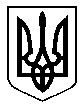 